BERITHA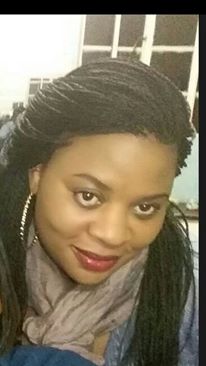 E-mail:		BERITHA.362067@2freemail.com Date of Birth:	30/11/1986Nationality:	MalawianMarital Status:		SingleI find challenging positions to be highly rewarding where I can further develop my skills, know-how and quality. I am highly creative, resourceful and goal oriented. A very good researcher, dedicated to excellent service and customer satisfaction. I am a problem solver, enthusiastic and committed to maintaining quality and efficiency throughout my profession. PROFESSIONAL EXPERIENCENOV 2013 –  May 2016	Damo Resources (Private) Limited	Office Administrator / Secretary	  Provided Secretarial services to Executives and Senior Management such as arranging appointments, scheduling meetings, receiving visitors, screening telephone calls, making travel arrangements and responding to requests for information.Interacting with senior national and international Management on regular basisPurchasing and dispatching of office furniture Purchasing and dispatch of stationery, Tea and housekeeping groceries. Took regular inventories to keep up to date.Worked closely with Human Resources  department, carrying out various tasks as assigned by Human Resources DirectorCreating, maintaining and updating files, retrieving information as and when required.Receiving  all bills and other documents pertaining to  administrative and financial approval, sort and prioritize same for approval by the ManagerMaintaining data base, visiting cards, address, telephone numbersMonitoring and screening all incoming communication for the Management to notice for action.Supervision of cleaners to ensure work spaces and the entire office surroundings were kept to a high standard of cleanliness an hygieneSupervision of drivers to ensure that priority tasks were attended to first, vehicle allocation according to task to be carried out.Preparation of Petty cash vouchers and Expense ClaimsJUN 2010- Aug 2012 	Guest and Tanner Real Estate (Pvt) Ltd    				Secretary / PA to MD Providing secretarial support to the Sales and Letting departmentReceiving MD’s visitors and calls in his absencePreparation of sales reports in liaison with sales departmentPreparing Agreements of SalesPreparing property advertisements, following up to make sure they appear on the scheduled date Handling property inspection to make sure tenants took good care of their dwellingsCreated and maintained an updated tenants databaseCompiling reports on  property statusTyping of all company correspondences, Taking minutes at meetings and proper filingKeeping important company documents and retrieving them upon requirementJAN 2008 – Jan 2010  	Kingdom Financial Holdings Limited, Zimbabwe       			Customer Services/ Call Centre Agent	 Switchboard operation operating on 10 public telephone linesAnswering all incoming calls, screening them and directing them accordinglyHandling customer enquiries and complaintsAssisting with Bank Account opening informationCommunicating information effectively to customers over the phoneHandling angry and agitated customers directly and over the phoneEDUCATIONJAN 2007 – Dec 2007	EXECUTIVE SECRETARIAL Diploma 	Speciss College - London Chamber of Commerce  (LCCI) English for BusinessLegal EnvironmentMeetingsPractical ComputingGrooming and EttiquetteJan 2006 - Dec 2006	MARKETING DIPLOMA	Speciss College - London Chamber of Commerce  (LCCI) SalesPublic RelationsAdvertisingPractical ComputingMarketing2003 - 2004	Oriel Girls High School Advanced LevelBiology   		Geography			 Chemistry		 	2000 – 2002	High School Ordinary LevelEnglish Language	Literature in English	Biology			Geography			Intergrated Science			Shona			           MISCELLANEOUS SKILLSLanguages:	English – Fluent	 Shona – FluentSoftware:	Proficient in Microsoft Office (Excel, Word, PowerPoint, Outlook, Publisher,  Project.)Other:		Mushroom growing		How to start and run a business (Frederick Newman Foundation)Professional Excellence Summary:Dynamic team player with good interpersonal skills Keen and willing to learn new thingsGood verbal and written communication skills at all levelsDedicated to excellent service deliveryConfident work ethicsAttentive to detailExceptional organizational skillsCreative and InitiativeSelf-motivated, devoted and decisive. Excellent typing skills